--Stagione Sportiva 2022/2023CORTE SPORTIVA D’APPELLO TERRITORIALE sportiva d’appello territoriale presso il Comitato Regionale Marche, composta daAvv. Piero Paciaroni - Presidente Dott. Giovanni Spanti - VicepresidenteDott. Lorenzo Casagrande Albano - Componente Segretario f.f.Avv. Francesco Scaloni - ComponenteDott.ssa Donatella Bordi – Componentenella riunione del 6 marzo 2023, ha pronunciato:    Dispositivo n. 37/CSAT 2022/2023Reclamo n. 37/CSAT 2022/2023a seguito del reclamo n. 37 promosso dalla A.S.D.  ATLETICO ANCONA 1983 in data 23/02/2023 avverso la sanzione sportiva dell’ammenda di € 300,00 (trecento/00) applicata dal Giudice sportivo territoriale della Delegazione Provinciale Ancona con delibera pubblicata sul Com. Uff. n. 70 del 22/02/2023DISPOSITIVO                                                                         P.Q.M.la Corte sportiva d’appello territoriale, definitivamente pronunciando, accoglie il reclamo e, per l’effetto, riduce l’ammenda ad € 200,00 (duecento/00).Dispone restituirsi il relativo contributo e manda alla Segreteria del Comitato Regionale Marche per gli adempimenti conseguenti.Così deciso in Ancona, nella sede della FIGC - LND - Comitato Regionale Marche, in data 6 marzo 2023.Il Relatore                                                                                                               Il Presidente                                                         F.to in originale                                                                                                       F.to in originaleFrancesco Scaloni                                                                                                  Piero PaciaroniDepositato in Ancona in data 6 marzo 2023Il Segretario f.f.                                                                                            F.to in originaleLorenzo Casagrande Albano                             Dispositivo n. 38/CSAT 2022/2023Reclamo n. 38/CSAT 2022/2023a seguito del reclamo n. 38 promosso dalla S.S. SARNANO A.S.D. in data 27/02/2023 avverso la sanzione sportiva della squalifica per 5 (cinque) giornate del calciatore FOGANTE FRANCESCO applicata dal Giudice sportivo territoriale del Comitato Regionale Marche con delibera pubblicata sul Com. Uff. n. 162 del 22/02/2023                                                               DISPOSITIVO                                                                         P.Q.M.la Corte sportiva d’appello territoriale, definitivamente pronunciando, respinge il reclamo come sopra proposto dalla S.S. SARNANO A.S.D.Dispone addebitarsi il relativo contributo e manda alla Segreteria del Comitato Regionale Marche per gli adempimenti conseguenti.Così deciso in Ancona, nella sede della FIGC - LND - Comitato Regionale Marche, in data 6 marzo 2023.Il Relatore                                                                                                               Il Presidente                                                         F.to in originale                                                                                                       F.to in originaleLorenzo Casagrande Albano                                                                                  Piero PaciaroniDepositato in Ancona in data 6 marzo 2023Il Segretario f.f.                                                                                            F.to in originaleLorenzo Casagrande Albano                         Pubblicato in Ancona ed affisso all’albo del C.R. M. il 06/03/2023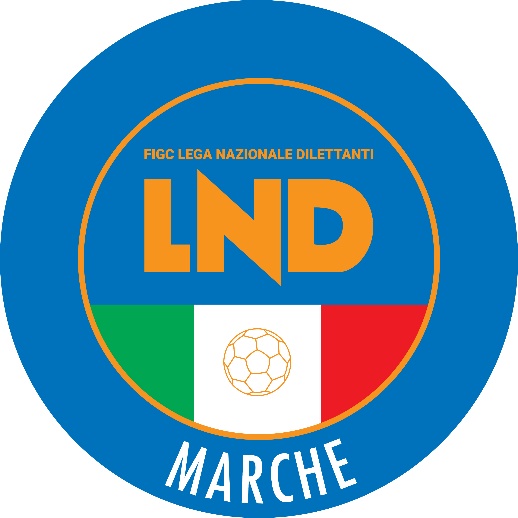 Federazione Italiana Giuoco CalcioLega Nazionale DilettantiCOMITATO REGIONALE MARCHEVia Schiavoni, snc - 60131 ANCONACENTRALINO: 071 285601 - FAX: 071 28560403sito internet: marche.lnd.ite-mail: crlnd.marche01@figc.itpec: marche@pec.figcmarche.itComunicato Ufficiale N° 172 del 6 marzo 2023Il Segretario(Angelo Castellana)Il Presidente(Ivo Panichi)